Dobrý den,objednávám u Vás dodávku a montáž látkových rolet, opravu žaluzií. Cena celkem 63 483,86 Kč.Horáčková Simona hospodářka školy mobil: 777 750 583V Liberci dne 29.8.2023Schválil: Ing. Zdeněk Krabs, Ph.D. ředitel školy-	•s'info@sserns.cz	Komerční banka, a.s., Liberec	tel: 485 151 099	1É: 00671274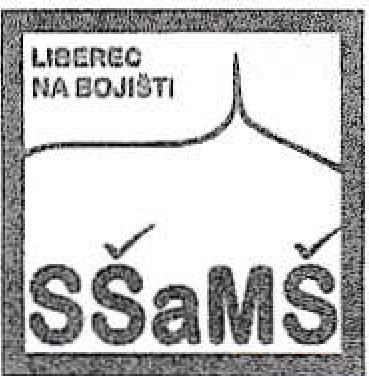 STŘEDNÍ ŠKOLA A MATEŘSKÁ ŠKOLA, LIBEREC 
Na Bojišti 15, příspěvková organizace 
se sídlem: Na Bojišti 15, 460 10 Liberec 3OBJEDNÁVKA 99/2023OBJEDNATEL: SŠ a MŠ, příspěvková organizace Na Bojišti 15460 10 Liberec 3 IČ:00671274Číslo účtu: 30838-461/0100DODAVATEL Martin MöllerLiberecká 657Hrádek nad Nisou IČO: 49895907DIČ: CZ7412073460